LESSON:  I Can Handle Homework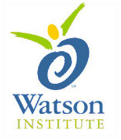 OUTLINEIntroduce the topic of Handling Homework:  Discuss if students find it easy or hard to do homework.  Why?Explain that homework is a part of school life and that today’s lesson will give students some easy tips to make homework a little easier.There are 3 TIPS FOR HANDLING HOMEWORK:Get Organized (materials, work space, time)Stay Focused (reduce distractions, make a “to do” list, take short breaks, refocus)Get It Done! (check your work, pat yourself on the back, put it where it belongs)Summarize with the importance of doing your best work so that you can feel good about your efforts.So what do YOU think? discussion questionGive out the magnet cardsMATERIALS NEEDED:Facilitator’s GuideActivities (Design Your Dream Homework Space; Bookbag Cleanout) and activity materialsLesson Summary Card (magnet cards)Homework Sheet – “This week I might try to handle homework”Mini schedule